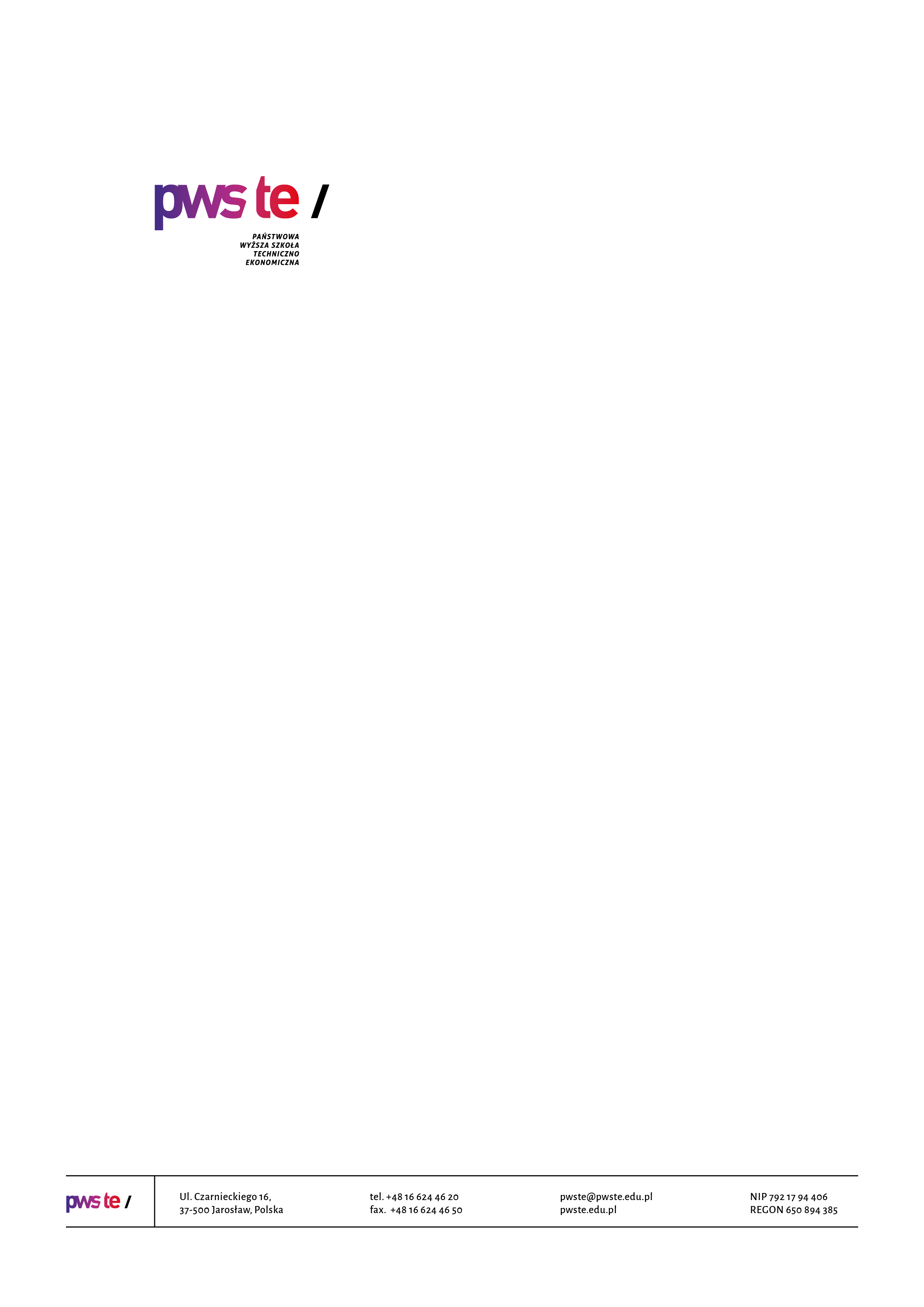 Raport z badańrok akademicki 2020/2021Studencka ankieta oceny programu studiów i jakości kształceniaInstytut Ochrony ZdrowiaKierunek kosmetologiaOpracowanie:Dział KształceniaJarosław, marzec 2021Spis treściWprowadzenieW dniach od 25 lutego do 4 marca 2021 roku zostało przeprowadzone badanie ankietowe studentów III roku studiów na kierunku kosmetologia.Celem przeprowadzonych badań jest monitorowanie i doskonalenie programu kształcenia 
i weryfikacja zakładanych efektów uczenia się, a przede wszystkim stałe podnoszenie jakości kształcenia na prowadzonych kierunkach.W ankiecie uwzględnione zostały następujące elementy mające wpływ na jakość kształcenia na Uczelni:Ocena programu studiów i systemu kształcenia;Ocena efektów uczenia się realizowanych w ramach praktyk zawodowych;Ocena warunków studiowania;Ocena funkcjonowania administracji;Wsparcie i motywowanie studentów w procesie kształcenia.Badanie zostało zrealizowane na podstawie elektronicznego kwestionariusza ankiety, który umieszczony został w powiązanej z systemem USOS, aplikacji Ankieter. W badaniu udział wzięło 22 studentów będących na III roku studiów, co stanowiło 78,6% wszystkich studentów. Ze względu na fakt, iż ankieta została wypełniona w wersji elektronicznej, niektóre pola studenci pozostawili bez zaznaczonej odpowiedzi.Zebrany materiał został poddany szczegółowej analizie i przedstawiony w niniejszym raporcie. Ze względu na ilościowy charakter, dane zostały zaprezentowane w formie diagramów oraz tabel.Struktura grupy respondentówLiczba studentów studiujących na III roku studiów wg stanu na dzień 25.02.2021 r. wyniosła 28 osób. W badaniu wzięło udział 22 studentów, co dało zwrotność wynoszącą 78,6%.Tabela 1. Liczebność studentówOcena programu studiów i systemu kształceniaInne uwagi dotyczące programu studiów i systemu kształcenia:uwagi zostały przekazane dyrektorowi instytutu;nie ma;zwiększona ilość zajęć praktycznych dopasowanych do kierunku studiów;nie mam uwag;zdecydowanie za mało zajęć praktycznych;brak – 4 osoby.Na pytanie, czy treści programowe określone dla zajęć powtarzały się w ramach cyklu kształcenia, studenci udzieli następującej odpowiedzi:Studenci nie wskazali żadnych treści programowych określonych dla zajęć, które powtarzałyby się
w ramach cyklu kształcenia.Na pytanie, które zajęcia z punktu widzenia przyszłej pracy zawodowej uważa Pan/Pani za szczególnie przydatne, studenci wskazali następujące zajęcia:zajęcia kosmetologia pielęgnacyjna i laboratorium z tworzenia kosmetyków;techniki i zabiegi SPA, kosmetologia pielęgnacyjna/lecznicza, wizaż i stylizacje, kosmetyczne surowce naturalne i ziołolecznictwo, dermatologia, chemia kosmetyczna, receptura kosmetyczna, diagnostyka laboratoryjna, sensoryka i środki zapachowe, podstawy alergologii. technologia form kosmetyków, fizjoterapia i masaż, zasady prawidłowego żywienia i dietetyka, doraźna pomoc przedmedyczna;kosmetologia lecznicza, kosmetologia pielęgnacyjna, technologia form kosmetyków;kosmetologia lecznicza, techniki i zabiegi SPA – 2 osoby;kosmetologia lecznicza, estetyka;techniki i zabiegi SPA, kosmetologia lecznica, kosmetologia upiększająca;dermatologia, kosmetologia lecznicza, techniki i zabiegi SPA, kosmetologia pielęgnacyjna, technologia form kosmetyków, kosmetologia upiększająca, sensoryka 
i środki zapachowe, diagnostyka laboratoryjna, receptura kosmetyczna, chemia kosmetyczna;techniki i zabiegi SPA, kosmetologia lecznicza, upiększająca i pielęgnacyjna, dermatologia, wizaż i stylizacja, estetyka;zajęcia praktyczne z kosmetologii leczniczej, upiększającej, fizjoterapii i masażu, ogólnie zajęć praktycznych na których mogliśmy zobaczyć jak pracować z klientem podczas zabiegu (nie pamiętam nazw przedmiotów);techniki i zabiegi SPA, kosmetologia lecznicza, fizjoterapia i masaż, dermatologia;kosmetologia;zajęcia praktyczne – 2 osoby;techniki i zabiegi SPA;kosmetologia lecznicza, techniki i zabiegi SPA, kosmetologia upiększająca;kosmetologia upiększająca, estetyka, kosmetologia lecznicza, zabiegi SPA;kosmetologia lecznicza i pielęgnacyjna.Na pytanie, jeżeli program studiów należałoby udoskonalić dla potrzeb przyszłej pracy zawodowej i bardziej dostosować do rynku pracy, studenci wskazali następujące elementy:zajęcia praktyczne z dermatologii, większe skupienie się na skórze, jej przydatkach 
i mięśniach (szczególnie twarzy) na przedmiotach anatomia i fizjologia;więcej godzin zajęć praktycznych i więcej praktyk zawodowych;zajęcia z dermatologii w formie praktyk, zajęcia praktyczne z kosmetologii również na drugim roku, rozbudowanie i udoskonalenie, polepszenie zajęć z wizażu;jest dobrze;więcej praktyk zawodowych, więcej zdjęć na wykładach;zajęcia typowo medyczne powinny być w większym stopniu skupione na skórze, mięśniach, obszarach pracy kosmetologa;więcej praktyk;zajęcia praktyczne;więcej szkoleń;więcej praktyk, osoby prowadzące zajęcia praktyczne powinny się bardziej przykładać;więcej zajęć praktycznych – 2 osoby;brak – 3 osoby.Ocena efektów uczenia się realizowanych w ramach praktyk zawodowychStudenci wskazali następujące umiejętności lub kompetencje istotne w przyszłej pracy zawodowej, 
a niewykonywane lub rzadko wykonywane podczas praktyk:dużo zależy od miejsca pracy salon SPA, salony kosmetyczne zajmują się różnymi zabiegami, ciężko określić;nie wiem;wykonywanie zabiegów pielęgnacyjnych;nie ma;obszerny wywiad kosmetyczny, dobranie indywidualnej terapii zabiegowej, zapoznanie się z produktami różnych producentów i praca na nich;makijaż;podejście do klienta;kontakt z klientem;dokładne określenie danej skóry klientki;makijaż permanentny;brak – 2 osoby.Ocena warunków studiowaniaInne uwagi i sugestie na temat problemów i potrzeb związanych z infrastrukturą dydaktyczną:zostały przekazane dyrektorowi instytutu;nie mam;nie ma;brak uwag;brak – 5 osób.Inne uwagi i sugestie na temat problemów i potrzeb związanych z umiędzynarodowieniem procesu kształcenia – program ERASMUS:nie mam zdania;nie uczestniczyłam;nie ma;brak uwag;brak – 6 osób.Ocena funkcjonowania administracjiInne uwagi i sugestie na temat pracy jednostek administracyjnych Uczelni:nie mam zdania;brak uwag – 2 osoby;nie ma;brak – 6 osób.Wsparcie i motywowanie studentów w procesie kształceniaInne uwagi i sugestie o studiach na wybranym kierunku studiów:zapotrzebowanie na kosmetologię II stopnia;nie ma;brak uwag;brak – 7 osób.Rekomendacje do raportu z badań – rekomenduje się:zapoznanie się członków Rady Programowej Kierunku Studiów z wynikami badań ankietowych;uwzględnienie uwag i propozycji studentów w tworzeniu programu studiów dla cyklu kształcenia rozpoczynającego się w roku akademickim 2021/2022;zwiększenie liczby godzin zajęć praktycznych, kierunkowych i specjalistycznych;zmiana treści programowych w przypadku zajęć wymienionych w ankietach.KierunekLiczba wypełnionych ankietLiczba studentów na III roku studiówZwrotność [%]kosmetologia222878,6%Lp.PytanieUdzielone odpowiedziUdzielone odpowiedziUdzielone odpowiedziUdzielone odpowiedziUdzielone odpowiedziUdzielone odpowiedziUdzielone odpowiedziUdzielone odpowiedziUdzielone odpowiedziUdzielone odpowiedziUdzielone odpowiedziUdzielone odpowiedziUdzielone odpowiedziUdzielone odpowiedziUdzielone odpowiedziUdzielone odpowiedziUdzielone odpowiedziUdzielone odpowiedziUdzielone odpowiedziUdzielone odpowiedziUdzielone odpowiedziUdzielone odpowiedziŚrednia1.Czy realizowany w cyklu kształcenia program studiów 
w ogólnej ocenie spełnił Pana/Pani oczekiwania?44444524444444334533533,82.Czy efekty uczenia się określone dla kierunku studiów są Panu/Pani znane i zostały sformułowane 
w sposób zrozumiały?54444523454444335543544,03.Czy przypisana do zajęć liczba punktów ECTS odpowiada realnym godzinom indywidualnej pracy Pana/Pani związanej z tymi zajęciami?44544544354444324444544,04.Czy program studiów umożliwił Panu/Pani nabycie umiejętności praktycznych, kompetencji społecznych niezbędnych 
w przyszłej pracy zawodowej (np. umiejętności samokształcenia, pracy w zespole, rozwiązywania problemów, komunikowania się, itp.)53443533334344335343543,75.Czy liczba zajęć praktycznych spełniła Pana/Pani oczekiwania (np. liczba ćwiczeń, laboratoriów, projektów?)54343534454354445444524,06.Czy formy zajęć dydaktycznych oraz inne formy kształcenia prowadzone w ramach kierunku studiów (np. wykłady, ćwiczenia, projekty, praktyki itp.) umożliwiają osiągnięcie zakładanych efektów uczenia się ?54444533445444344544524,07.Czy udział praktyk zawodowych 
w programie studiów był wystarczający?54343542445444435543523,98.Jak ocenia Pan/Pani system oceny studentów (przejrzystość, zasady, wymagania)?53444542455344444544524,09.Czy ilość czasu przeznaczonego na poszczególne zajęcia dydaktyczne prowadzone w danych formach (np. ćwiczenia, laboratoria, seminaria, itp.) jest właściwie zaplanowana?54444543355454445444534,210.Czy program stwarza możliwość indywidualizacji procesu kształcenia studentów niepełnosprawnych?54444532455344343444544,011.Czy miał Pan/Pani możliwość wybrania tematyki pracy dyplomowej zgodnej ze studiowanym kierunkiem studiów?55545534445455435554554,512.Czy nadzór ze strony opiekuna pracy dyplomowej był zadowalający?55544534535334543552544,113.Czy kwalifikacje dydaktyczne nauczycieli akademickich oraz innych osób prowadzących zajęcia są adekwatne do zakładanych efektów uczenia się i realizowanych treści programowych?53344534355344444543544,014.Jak ocenia Pan/Pani dostęp do informacji o programie studiów 
i procesie kształcenia oraz wynikach badań ankietowych?54544531455344344544534,015.Jak ocenia Pan/Pani funkcjonowanie systemu ECTS ułatwiającego studentom mobilność między uczelniami w kraju (np. przenoszenie się na inne uczelnie, kierunki, przenoszenia wyników 
w nauce), i za granicą (np. w ramach programu ERASMUS)?44544533445344344444444,016.Czy na naszej uczelni wystąpiły jakieś problemy z zaliczeniem punktów ECTS lub efektów uczenia się zdobytych na innej uczelni 
w kraju lub za granicą?54544533444344435444444,0Lp.PytanieUdzielone odpowiedziUdzielone odpowiedziUdzielone odpowiedziUdzielone odpowiedziUdzielone odpowiedziUdzielone odpowiedziUdzielone odpowiedziUdzielone odpowiedziUdzielone odpowiedziUdzielone odpowiedziUdzielone odpowiedziUdzielone odpowiedziUdzielone odpowiedziUdzielone odpowiedziUdzielone odpowiedziUdzielone odpowiedziUdzielone odpowiedziUdzielone odpowiedziUdzielone odpowiedziUdzielone odpowiedziUdzielone odpowiedziUdzielone odpowiedziŚrednia1.Możliwość kształtowania lub doskonalenia umiejętności praktycznych w trakcie odbywania praktyk54444543444544435443434,02.Przydatność umiejętności i kompetencji nabytych w trakcie praktyk do realizacji zadań zawodowych54444543445544445444334,1Lp. PytanieUdzielone odpowiedziUdzielone odpowiedziUdzielone odpowiedziUdzielone odpowiedziUdzielone odpowiedziUdzielone odpowiedziUdzielone odpowiedziUdzielone odpowiedziUdzielone odpowiedziUdzielone odpowiedziUdzielone odpowiedziUdzielone odpowiedziUdzielone odpowiedziUdzielone odpowiedziUdzielone odpowiedziUdzielone odpowiedziUdzielone odpowiedziUdzielone odpowiedziUdzielone odpowiedziUdzielone odpowiedziUdzielone odpowiedziUdzielone odpowiedziŚrednia1.Czy infrastruktura dydaktyczna Uczelni jest odpowiednia (wyposażenie sal, rzutniki, urządzenia audiowizualne, komputery, środki dydaktyczne)?54444543345334445544554,12.Czy baza socjalna Uczelni spełnia Pana/Pani oczekiwania (domy akademickie, zaplecze gastronomiczne)?5434454344535444554434,13.Czy infrastruktura dydaktyczna była dostosowana do potrzeb osób niepełnosprawnych?53444532443244344544443,84.Czy dostęp do literatury specjalistycznej był na Uczelni wystarczający (zbiory biblioteczne, podręczniki, skrypty)?53444544235344234544553,95.Czy system pomocy dydaktycznej (konsultacje, opiekuństwo) sprzyja rozwojowi zawodowemu studentów oraz skutecznemu osiąganiu założonych efektów uczenia się?53444543444344445543444,06.Czy istniała możliwość realnego wpływu studentów na proces kształcenia i zarządzanie uczelnią poprzez przedstawicieli studentów 
w samorządzie studenckim 
i komisjach uczelnianych?54444543444344243543533,97.Jak ocenia Pan/Pani ofertę wyjazdów studentów 
w ramach programu ERASMUS organizowanych przez Uczelnię?53444533443334344544553,98.Czy działania wspierające mobilność studentów w tym związanych z popularyzacją wiedzy na temat systemu ECTS, w kraju i za granicą są w ocenie Pana/Pani wystarczające?54444534444344345543554,1Lp. PytanieUdzielone odpowiedziUdzielone odpowiedziUdzielone odpowiedziUdzielone odpowiedziUdzielone odpowiedziUdzielone odpowiedziUdzielone odpowiedziUdzielone odpowiedziUdzielone odpowiedziUdzielone odpowiedziUdzielone odpowiedziUdzielone odpowiedziUdzielone odpowiedziUdzielone odpowiedziUdzielone odpowiedziUdzielone odpowiedziUdzielone odpowiedziUdzielone odpowiedziUdzielone odpowiedziUdzielone odpowiedziUdzielone odpowiedziUdzielone odpowiedziŚrednia1.Dział Obsługi Studentów53443522332333144523533,32.Sekretariat Instytutu54444543444444234544544,03.Dział Praktyk Studenckich 
z Akademickim Biurem Karier54444543445444354544544,24.Samorząd Studencki55544535454544345454544,4Lp. PytanieUdzielone odpowiedziUdzielone odpowiedziUdzielone odpowiedziUdzielone odpowiedziUdzielone odpowiedziUdzielone odpowiedziUdzielone odpowiedziUdzielone odpowiedziUdzielone odpowiedziUdzielone odpowiedziUdzielone odpowiedziUdzielone odpowiedziUdzielone odpowiedziUdzielone odpowiedziUdzielone odpowiedziUdzielone odpowiedziUdzielone odpowiedziUdzielone odpowiedziUdzielone odpowiedziUdzielone odpowiedziUdzielone odpowiedziUdzielone odpowiedziŚrednia1.Czy stosowanie w Uczelni materialne (np. stypendia) 
i pozamaterialne (np. współczesne technologie, dostępność do urządzeń, sprzętu, laboratoriów) instrumenty oddziaływania na studentów motywują do osiągania bardzo dobrych wyników uczenia się?55545544355344345553544,32.Czy kompetencje kadry wspierającej proces kształcenia w tym kadry administracyjnej umożliwiają wszechstronną pomoc 
w rozwiązywaniu spraw studenckich?54444542443343344543543,93.Czy Uczelnia kreuje warunki motywujące studentów do działalności w organizacjach studenckich (samorząd studencki, koła naukowe itp.)?54444543344344235543543,9